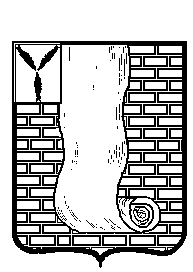 КРАСНОАРМЕЙСКОЕ РАЙОННОЕ СОБРАНИЕСАРАТОВСКОЙ ОБЛАСТИР Е Ш Е Н И ЕВ соответствии со статьей 3.1 Федерального закона от 08.11.2007 № 259-ФЗ «Устав автомобильного транспорта и городского наземного электрического транспорта», статьей 13.1 Федерального закона от 08.11.2007 № 257-ФЗ «Об автомобильных дорогах и о дорожной деятельности в Российской Федерации и о внесении изменений в отдельные законодательные акты Российской Федерации», Федеральным законом от 31.07.2020 № 248-ФЗ «О государственном контроле (надзоре) и муниципальном контроле в Российской Федерации», Уставом Красноармейского муниципального района, Красноармейское районное Собрание РЕШИЛО:1. Исключить раздел 4 «Обжалование решений администрации, действий (бездействия) должностных лиц, уполномоченных осуществлять муниципальный контроль на автомобильном транспорте» Положения о муниципальном контроле на автомобильном транспорте  и в дорожном хозяйстве в границах Красноармейского муниципального района Саратовской области.2. Обнародовать путем размещения настоящего решения в районной газете «Новая жизнь», разместить на официальном сайте администрации Красноармейского муниципального района Саратовской области в информационно-телекоммуникационной сети Интернет krasnoarmeysk64.ru.Председатель Красноармейского районного Собрания                                                                      Л.В.ГерасимоваСекретарь КрасноармейскогоРайонного Собрания                                                                  А.В.Кузьменкоот29.11.2021№87от29.11.2021№87О внесении изменений в решение Красноармейского районного собрания Саратовской области №62 от 23.09.2021г. «Об утверждении Положения о муниципальном контроле на автомобильном транспорте и в дорожном хозяйстве в границах Красноармейского муниципального района Саратовской области»